Name______________________________________                    Date:_________________T: Experiment - Which materials are waterproof?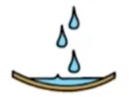        Which materials were waterproof?  _________________________________       ____________________________________________________________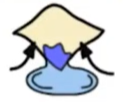      Which material was the most absorbent? ___________________________                    Which material was the least absorbent? ____________________________Object:Sticks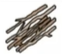 Or 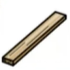 woodPlastic bag 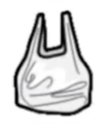 or Cup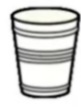 glass cup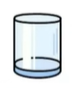 Cardboard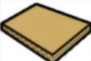     or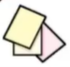 Paperfabric 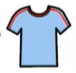 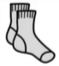 AbsorbentWaterproof